СПб НИУ ИТМОкафедра ИПМВычислительная математикаЛабораторная работа № 2Численные интегрирования методом Симпсона с заданной точностьюРаботу выполнил:Студент II курсаГруппы № 2120Журавлев ВиталийПреподаватель:Шипилов П. А.Санкт-Петербург 2013 г.Цель работы:Организовать вычислительный алгоритм для числового интегрирования    методом Симпсона с заданной точностью.Описание метода:Пусть функция y = f(x) непрерывна на отрезке [a; b] и нам требуется вычислить определенный интеграл 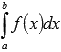 Разобьем отрезок  на n элементарных отрезков 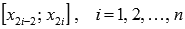 длины   .Пусть точки являются серединами отрезков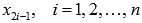   соответственно. В этом случае все "узлы" определяются из равенства .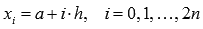 На каждом интервале  подынтегральная функция приближается квадратичной параболой , проходящей через точки .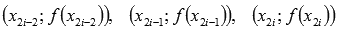 Это делается для того, чтобы в качестве приближенного значения определенного интеграла  взять 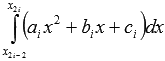 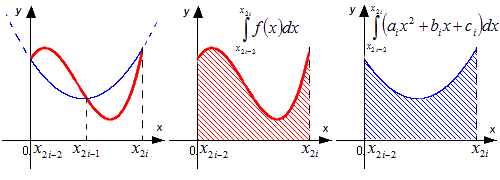 Тогда по формуле Симпсона интеграл будет иметь вид: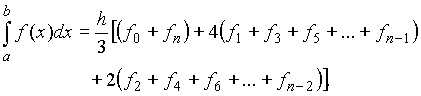 В формуле выражения в скобках представляют собой суммы значений подынтегральной функции соответственно на концах нечетных и четных внутренних отрезков.Алгоритм: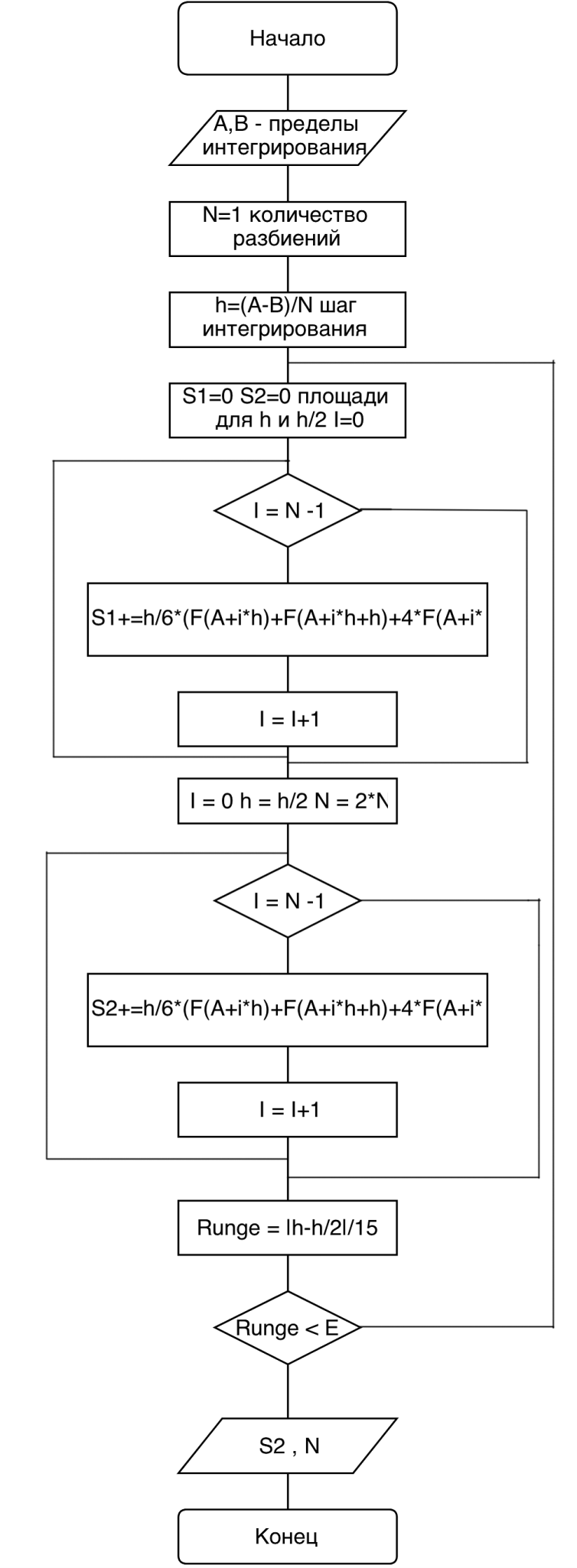 //площадь i-того участка интегрирования(для h)//площадь i-того участка интегрирования(для h/2)// формула Оценки Рунге (k=15)Текст программы:public class Vich_Math_2lab {    public static void main(String[ ] args)         {        double e = 1e-6;        int N = 1;        double A, B, I1, I2, Runge;        System.out.println("Input A and B");        Scanner SC = new Scanner(System.in);        A = SC.nextDouble();        B = SC.nextDouble();        double h = (B-A)/(N);        do        {            I1=0;            I2=0;            for(long i=0;i<N;i++)            {                I1+=h/6*(F(A+i*h)+F(A+i*h+h)+4*F(A+i*h+h/2));            }             h/=2;            N*=2;            for(long i=0;i<N;i++)            {                I2+=h/6*(F(A+i*h)+F(A+i*h+h)+4*F(A+i*h+h/2));            }             Runge = Math.abs(I1-I2)/15;        }        while(Runge>e);        System.out.println("E = " + e);        System.out.println("Runge = " + Runge);        System.out.println("N = " + N);        System.out.println("I = " + I2);        }    public static double F(double x)    {        double degree = x*Math.PI/180;        double result;        result = Math.pow(Math.E,x) - Math.cos(degree);        return result;    }}Тестирование:Используемая функция: Заданная точность: Область: Результат  = 3,269*106
Оценка Рунге = 6,344*10-4
Количество разбиений = 512Используемая функция: Заданная точность: Область: Результат  = 3,269*106
Оценка Рунге = 9,778*10-9
Количество разбиений = 8192 Используемая функция: Заданная точность: Область: Результат  = 2,397*1010
Оценка Рунге = 2.289*10-9
Количество разбиений =32768Используемая функция: Заданная точность: Область: Результат  = 8,48*1010
Оценка Рунге = 0,44
Количество разбиений =16384Вывод: В процессе выполнения лабораторной работы был рассмотрен метод парабол (метод Симпсона). Была рассмотрена реализация этого метода с заданной точностью. Метод позволяет достаточно точно рассчитать значение интеграла, однако он довольно ресурсоемкий, т.к. выполняются очень большие операции и не подходит для сложных функциях при высокой точности.